http://www.USScouts.Org     •     http://www.MeritBadge.OrgPlease submit errors, omissions, comments or suggestions about this workbook to: Workbooks@USScouts.OrgComments or suggestions for changes to the requirements for the merit badge should be sent to: Merit.Badge@Scouting.Org1.	Do the following:a.	Explain four features of the free enterprise system in the United States. Tell its benefits and responsibilities.Describe the difference between freedom and license.Tell how the Scout Oath and Law apply to business and free enterprise.b.	Describe the Industrial Revolution:Tell about the major developments that marked the start of the modern industrial era in the United States.Tell about five people who had a great influence on business or industry in the United States.  Tell what each did.2.	Do the following:	a.	Visit a bank.  Talk with one of the officers or staff.Chart the organization of the bank.  Show its relationship with other banks, business, and industry.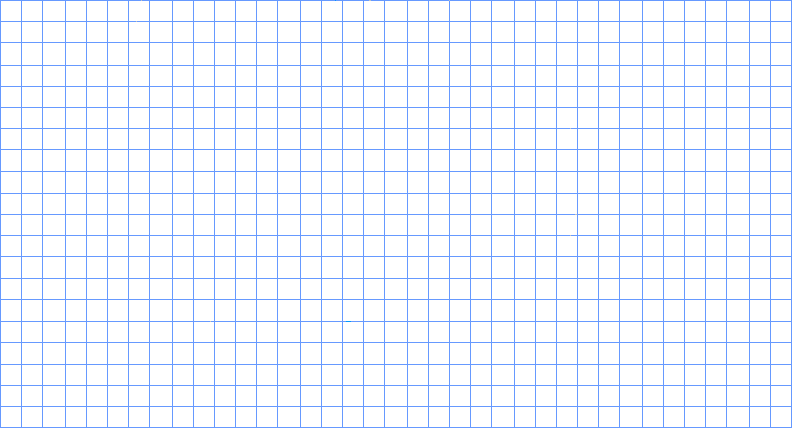 	b.	Explain how changes in interest rates, taxes, and government spending affect the flow of money into or out of business and industry.	c.	Explain how a proprietorship or partnership gets its capital.Discuss and explain four ways a corporation gets its capital.	d.	Explain the place of profit in business.	e.	Name five kinds of insurance useful to business.  Describe their purposes.3.	Do the following:a.		Pick two or more stocks from the financial pages of a newspaper.Request the annual report or prospectus from one of the companies by  writing, or  visit its Web site (with your parent’s permission) to view the annual report online.Explain how a company’s annual report and prospectus can be used to help you manage your investments.b.		Pretend to have bought $1,000 worth of the stocks from the company you wrote to in requirement 3a.Explain how you "bought" the stocks.Tell why you decided to "buy" stock in this company.Keep a weekly record for three months of the market value of your stocks.  Show any dividends declared.4.	Do ONE of the following:	a.	Draw an organizational chart of a typical central labor council.	b.	Describe automation, union shop, open shop, collective-bargaining agreements, shop steward, business agent, and union counselor. 	c.	Explain the part played by four federal or state agencies in labor relations.5.		Run a small business involving a product or service for at least three months.First find out the need for it. For example: a newspaper route, lawn mowing, sales of things you have made or grown.Keep records showing the costs, income, and profit or loss.Report:	a.	How service, friendliness, hard work, and salesmanship helped build your business.	b.	The benefits you and others received because you were in business.  Comparable 4-H, FFA, or Junior Achievement projects may be used for requirement 5.6.	Do ONE of the following:	a.	Make an oral presentation to your Scout troop about an e-commerce company. Tell about the benefits and pitfalls of doing business online, and explain the differences between a retailer and an e-commerce company.  In your presentation, explain the similarities a retailer and an e-commerce company might share.	b.	Choose three products from your local grocery store or mall and tell your merit badge counselor how the packaging could be improved upon so that it has less impact on the environment.	c.	Gather information from news sources and books about a current business leader.  Write a two-page biography about this person or make a short presentation to your counselor.  Focus on how this person became a successful business leader.Important excerpts from the Guide To Advancement- 2013t, No. 33088 (SKU-618673)[1.0.0.0] — IntroductionThe current edition of the Guide to Advancement is the official source for administering advancement in all Boy Scouts of America programs: Cub Scouting, Boy Scouting, Varsity Scouting, Venturing, and Sea Scouts. It replaces any previous BSA advancement manuals, including Advancement Committee Policies and Procedures, Advancement and Recognition Policies and Procedures, and previous editions of the Guide to Advancement.[Page 2, and 5.0.1.4] — Policy on Unauthorized Changes to Advancement ProgramNo council, committee, district, unit, or individual has the authority to add to, or subtract from, advancement requirements. There are limited exceptions relating only to youth members with special needs. For details see section 10, “Advancement for Members With Special Needs”.[Page 2] — The “Guide to Safe Scouting” AppliesPolicies and procedures outlined in the Guide to Safe Scouting, No. 34416, apply to all BSA activities, including those related to advancement and Eagle Scout service projects.[7.0.3.1] — The Buddy System and Certifying CompletionA youth member must not meet one-on-one with an adult. Sessions with counselors must take place where others can view the interaction, or the Scout must have a buddy: a friend, parent, guardian, brother, sister, or other relative—or better yet, another Scout working on the same badge—along with him attending the session.When the Scout meets with the counselor, he should bring any required projects. If these cannot be transported, he should present evidence, such as photographs or adult verification. His unit leader, for example, might state that a satisfactory bridge or tower has been built for the Pioneering merit badge, or that meals were prepared for Cooking. If there are questions that requirements were met, a counselor may confirm with adults involved. Once satisfied, the counselor signs the blue card using the date upon which the Scout completed the requirements, or in the case of partials, initials the individual requirements passed.Note that from time to time, it may be appropriate for a requirement that has been met for one badge to also count for another. See “Fulfilling More Than One Requirement With a Single Activity,” 4.2.3.6.[7.0.3.2] — Group InstructionIt is acceptable—and sometimes desirable—for merit badges to be taught in group settings. This often occurs at camp and merit badge midways or similar events. Interactive group discussions can support learning. The method can also be attractive to “guest experts” assisting registered and approved counselors. Slide shows, skits, demonstrations, panels, and various other techniques can also be employed, but as any teacher can attest, not everyone will learn all the material.There must be attention to each individual’s projects and his fulfillment of all requirements. We must know that every Scout —actually and personally— completed them. If, for example, a requirement uses words like “show,” “demonstrate,” or “discuss,” then every Scout must do that. It is unacceptable to award badges on the basis of sitting in classrooms watching demonstrations, or remaining silent during discussions.It is sometimes reported that Scouts who have received merit badges through group instructional settings have not fulfilled all the requirements. To offer a quality merit badge program, council and district advancement committees should ensure the following are in place for all group instructional events.Merit badge counselors are known to be registered and approved.Any guest experts or guest speakers, or others assisting who are not registered and approved as merit badge counselors, do not accept the responsibilities of, or behave as, merit badge counselors, either at a group instructional event or at any other time. Their service is temporary, not ongoing.Counselors agree not to assume prerequisites have been completed without some level of evidence that the work has been done. Pictures and letters from other merit badge counselors or unit leaders are the best form of prerequisite documentation when the actual work done cannot be brought to the camp or site of the merit badge event.There is a mechanism for unit leaders or others to report concerns to a council advancement committee on summer camp merit badge programs, group instructional events, and any other merit badge counseling issues—especially in instances where it is believed BSA procedures are not followed. See “Reporting Merit Badge Counseling Concerns,” 11.1.0.0.There must be attention to each individual’s projects and his fulfillment of all requirements. We must know that every Scout—actually and personally—completed them.[7.0.3.3] — Partial CompletionsA Scout need not pass all the requirements of one merit badge with the same counselor. It may be that due to timing or location issues, etc., he must meet with a different counselor to finish the badge. The Application for Merit Badge has a place to record what has been finished—a “partial.” In the center section on the reverse of the blue card, the counselor initials for each requirement passed. In the case of a partial completion, the counselor does not retain his or her portion of the card. A subsequent counselor may choose not to accept partial work, but this should be rare. A Scout, if he believes he is being treated unfairly, may work with his unit leader to find another counselor. An example for the use of a signed partial would be to take it to camp as proof of prerequisites. Partials have no expiration except the Scout’s 18th birthday. Units, districts, or councils shall not establish other expiration dates for partial merit badges.[7.0.4.8] — Unofficial Worksheets and Learning AidsWorksheets and other materials that may be of assistance in earning merit badges are available from a variety of places including unofficial sources on the Internet and even troop libraries. Use of these aids is permissible as long as the materials can be correlated with the current requirements that Scouts must fulfill. Completing “worksheets” may suffice where a requirement calls for something in writing, but this would not work for a requirement where the Scout must discuss, tell, show, or demonstrate, etc. Note that Scouts shall not be required to use these learning aids in order to complete a merit badge.Feature 1	Benefits	Benefits	Benefits	Benefits	Responsibilities	Responsibilities	Responsibilities	Responsibilities	ResponsibilitiesFeature 2	Benefits	Benefits	Benefits	Benefits	Responsibilities	Responsibilities	Responsibilities	Responsibilities	ResponsibilitiesFeature 3	Benefits	Benefits	Benefits	Benefits	Responsibilities	Responsibilities	Responsibilities	Responsibilities	ResponsibilitiesFeature 4	Benefits	Benefits	Benefits	Benefits	Responsibilities	Responsibilities	Responsibilities	Responsibilities	Responsibilities1.Name2.Name3.Name4.Name5.NameInterest RatesInterest RatesInterest RatesInterest RatesTaxesTaxesTaxesTaxesGovernment SpendingGovernment SpendingGovernment SpendingGovernment Spending1.1.1.2.2.2.3.3.3.4.4.4.Type of InsurancePurpose1.1.1.2.2.2.3.3.3.4.4.4.5.5.5.Stock 1:Stock 2:Stock 3:Stock 4:Stock 5:Stock 6:Stock 1:Stock 2:Stock 3:Stock 4:Stock 5:Stock 6:WeekDateStock 1Stock 1Stock 2Stock 2(Optional Notes)WeekDatePriceDividendsPriceDividends(Optional Notes)12345678910111213WeekDateStock 3Stock 3Stock 4Stock 4(Optional Notes)WeekDatePriceDividendsPriceDividends(Optional Notes)12345678910111213WeekDateStock 5Stock 5Stock 6Stock 6(Optional Notes)WeekDatePriceDividendsPriceDividends(Optional Notes)12345678910111213AutomationAutomationAutomationUnion ShopUnion ShopUnion ShopOpen ShopOpen ShopOpen ShopCollective-Bargaining AgreementsCollective-Bargaining AgreementsCollective-Bargaining AgreementsShop StewardShop StewardShop StewardBusiness AgentBusiness AgentBusiness AgentUnion CounselorUnion CounselorUnion CounselorAgency 1.Agency 1.Agency 2.Agency 2.Agency 3.Agency 3.Agency 4.Agency 4.WeekDateCostsIncomeProfit or Loss(Optional notes)12345678910111213ServiceServiceServiceFriendlinessFriendlinessFriendlinessHard workHard workHard workSalesmanshipSalesmanshipSalesmanshipYou:You:You:You:You:Others:Others:Others:Others:Others:Grocery Store Item 1.Grocery Store Item 1.Grocery Store Item 2.Grocery Store Item 2.Grocery Store Item 3.Grocery Store Item 3.